PRILOG II A.OBRAZAC ZAHTJEVA ZA PODMJERU „POTPORA UZGOJU RASPLODNIH KOBILA“Napomena: Obrazac popunite velikim tiskanim slovima.Molimo, ne mijenjajte format obrasca.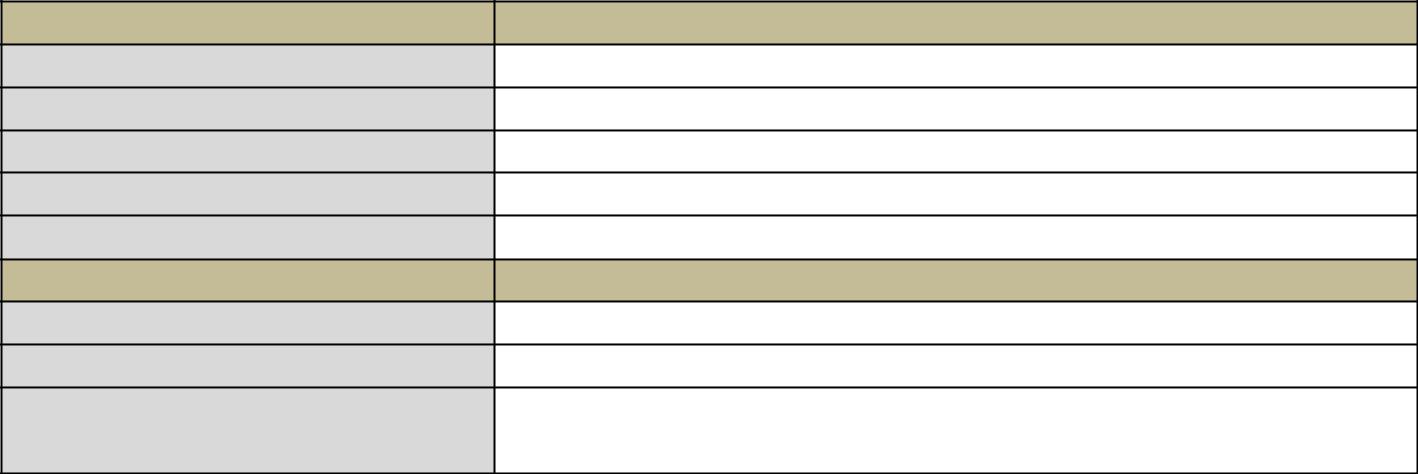 OPĆI PODACI O KORISNIKUIme i prezime korisnika:Adresa prebivališta korisnika:OIB korisnika:Telefonski broj korisnika:E-mail korisnika:	PODACI O RAČUNU KORISNIKABroj žiro-računa korisnika IBAN:	Broj ženskih uzgojno valjanih rasplodnih grla za koji se podnosi Zahtjev:_________     .1.						2.						3.						4.						5.						TRAŽENI IZNOS POTPORE: 	              kn Izjava podnositelja zahtjeva:Svojim potpisom potvrđujem da:sam upoznat/a s odredbama Nacionalnog programa poticanja provedbe uzgojnih programa za toplokrvne pasmine konja u Republici Hrvatskoj 2021. - 2025.sam upoznat/a s Pravilnikom o uvjetima i načinu provedbe mjera Nacionalnog programa poticanja provedbe uzgojnih programa za toplokrvne pasmine konja u Republici Hrvatskoj 2021. - 2025. u 2021., 2022., 2023., 2024. i 2025. godini su podaci navedeni u zahtjevu istinitiću omogućiti kontrolu na terenu i/ili inspekcijski nadzor (čuvati kopije zahtjeva i priloga).Zahtjev u tiskanom obliku pošaljite na adresu: Agencija za plaćanja u poljoprivredi, ribarstvu i ruralnom razvoju, Ulica grada Vukovara 269d, 10 000 Zagreb.RBIme grlaUELNDatum:Potpis vlasnika: